Aleksandrenko RuslanGeneral details:Certificates:Position applied for: Ordinary SeamanDate of birth: 06.11.2015 (age: 2)Citizenship: UkraineResidence permit in Ukraine: YesCountry of residence: UkraineCity of residence: OdessaPermanent address: Rekordnaya street 17, fl. 33Contact Tel. No: +38 (063) 247-36-72E-Mail: aleksandrenko.rus@mail.ruU.S. visa: NoE.U. visa: NoUkrainian biometric international passport: Not specifiedDate available from: 30.11.2015English knowledge: ModerateMinimum salary: 800 $ per monthDocumentNumberPlace of issueDate of expiryCivil passportKK 801667Kiliya10.01.2002Seamanâs passportAB 546125port of Izmail05.05.2020Tourist passport10891/2015/01p. Izmail00.00.0000TypeNumberPlace of issueDate of expirySecond class seamen10891/2015/01p. Izmail00.00.0000PSCRB2182Mariupol11.03.2020Basic Training5897Mariupol12.03.2020SRTI1717/2015/ATIzmail30.03.2020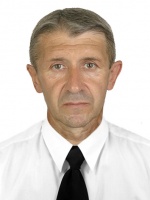 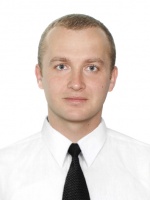 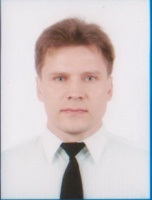 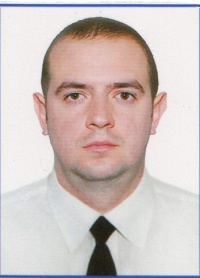 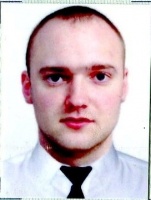 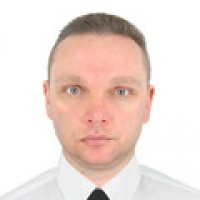 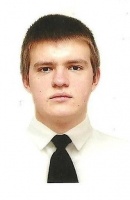 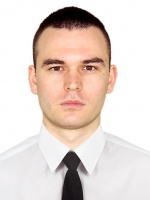 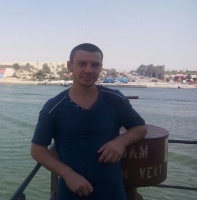 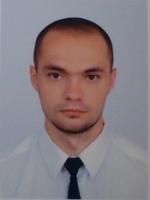 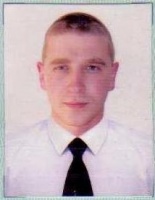 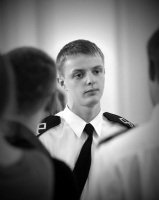 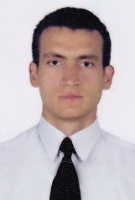 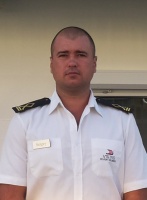 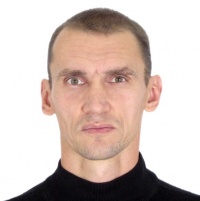 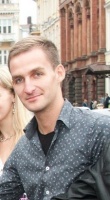 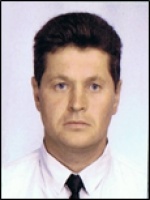 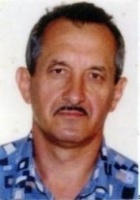 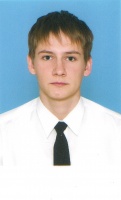 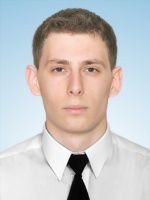 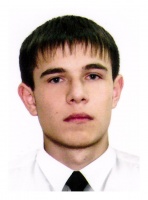 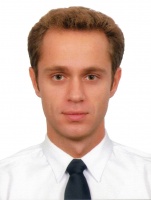 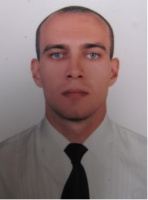 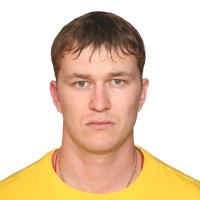 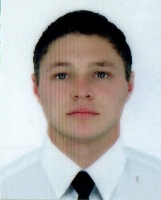 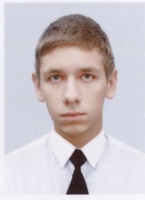 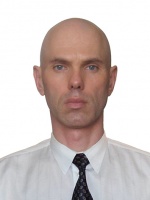 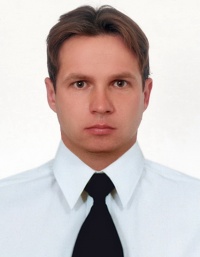 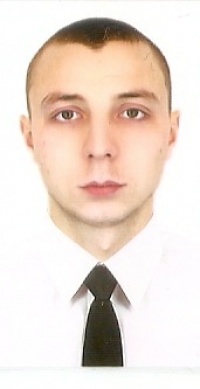 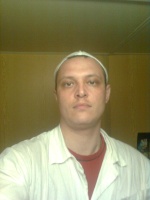 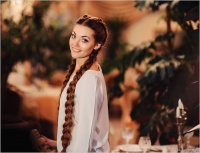 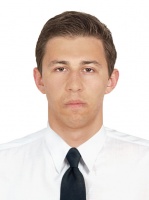 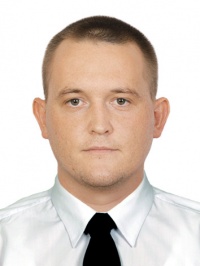 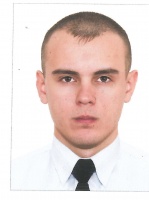 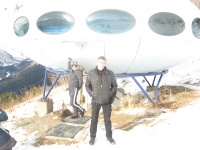 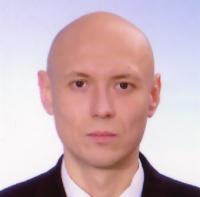 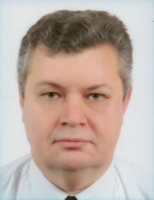 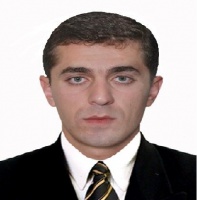 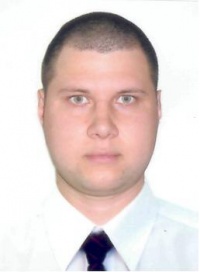 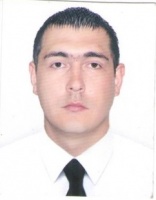 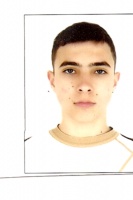 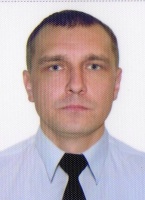 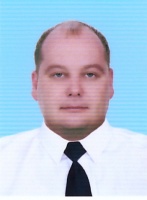 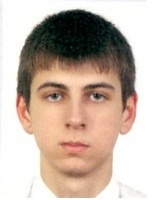 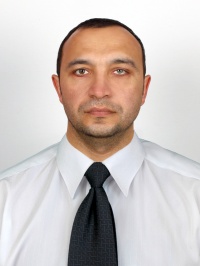 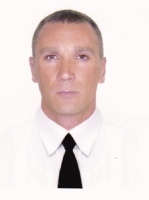 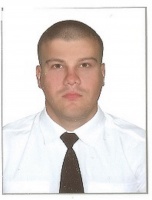 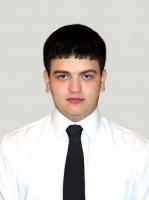 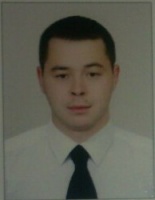 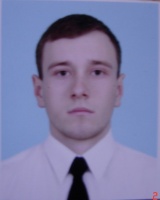 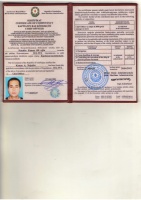 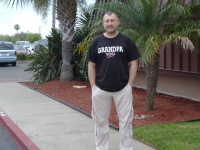 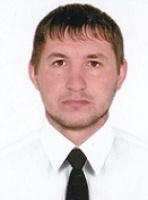 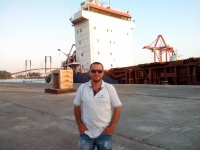 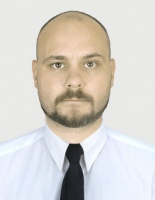 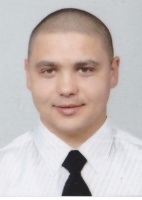 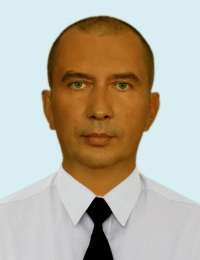 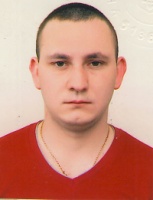 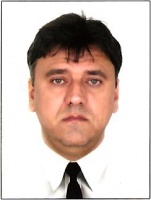 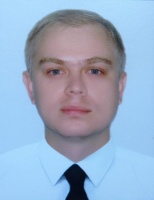 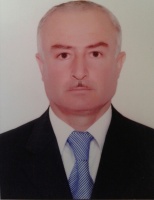 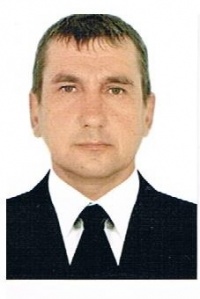 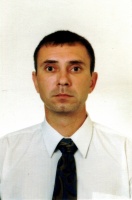 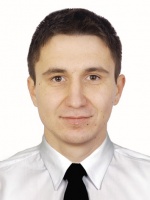 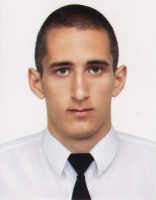 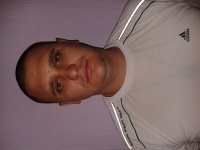 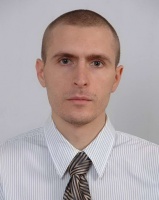 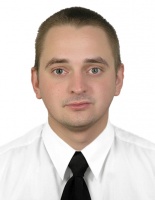 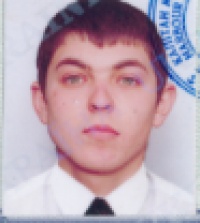 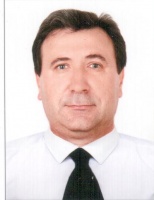 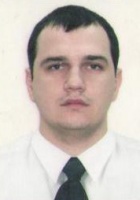 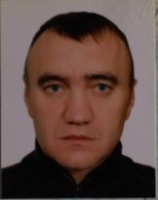 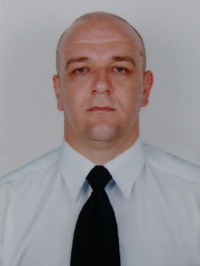 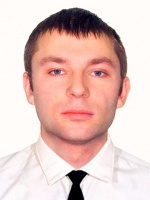 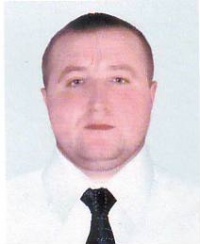 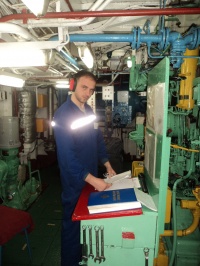 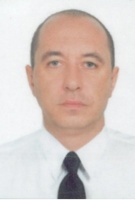 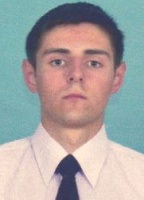 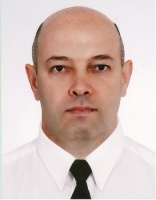 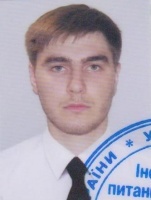 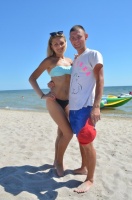 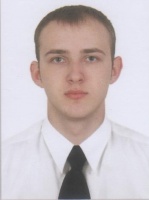 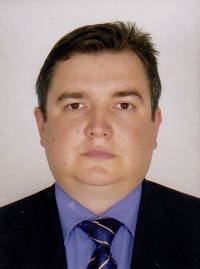 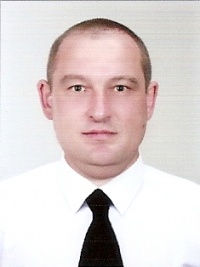 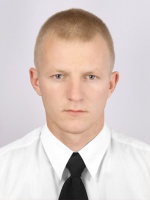 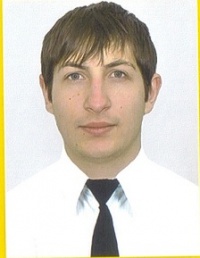 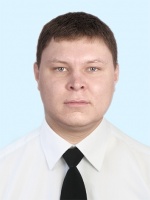 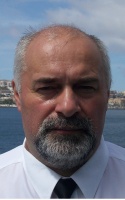 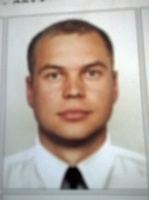 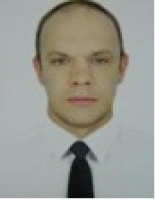 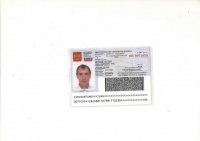 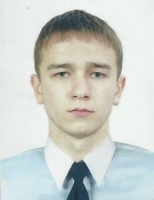 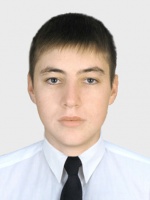 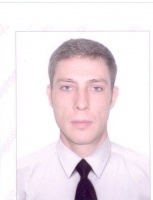 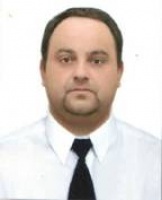 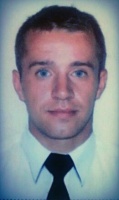 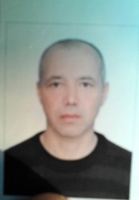 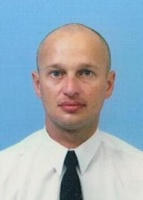 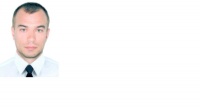 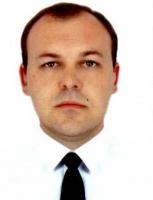 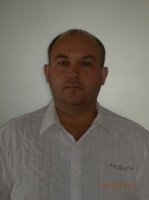 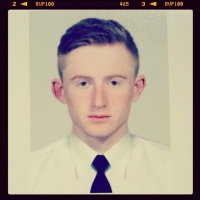 